Latin America and the Caribbean Map				Name:Instructions: Label the map on the back of this page with the followingcountries, bodies of water, and landforms.Major Physical FeaturesPacific Ocean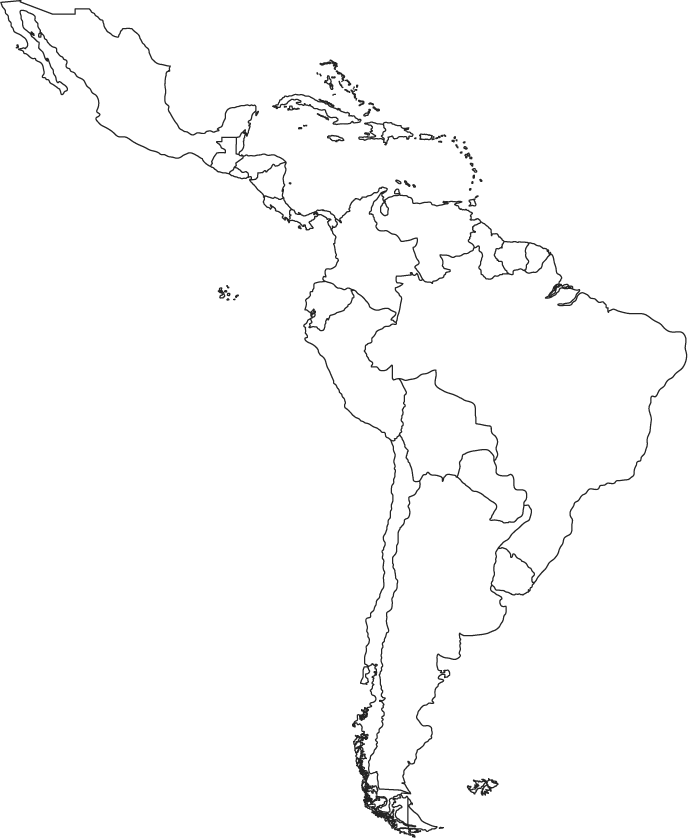 Caribbean SeaGulf of MexicoAmazon RiverAndes MountainsSierra Madre MountainsAtacama DesertPanama CanalAmazon RainforestCountriesCubaMexicoPanamaColombiaVenezuelaBrazilBoliviaHaiti